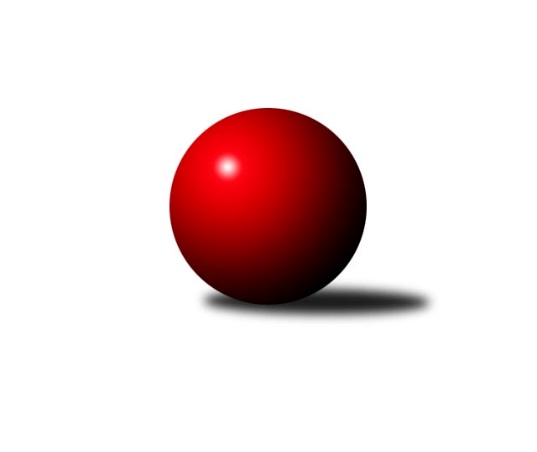 Č.16Ročník 2016/2017	18.2.2017Nejlepšího výkonu v tomto kole: 2658 dosáhlo družstvo: KK Minerva Opava ˝A˝Severomoravská divize 2016/2017Výsledky 16. kolaSouhrnný přehled výsledků:SKK Ostrava B	- TJ Sokol Sedlnice ˝A˝	5:3	2489:2467	7.0:5.0	18.2.TJ Horní Benešov ˝B˝	- TJ Kovohutě Břidličná ˝A˝	7:1	2607:2476	9.0:3.0	18.2.TJ  Krnov ˝A˝	- TJ Sokol Dobroslavice ˝A˝	7:1	2487:2330	10.0:2.0	18.2.KK Minerva Opava ˝A˝	- TJ Opava ˝B˝	6:2	2658:2604	7.0:5.0	18.2.SKK Jeseník ˝A˝	- SKK Ostrava ˝A˝	6:2	2555:2533	8.0:4.0	18.2.Tabulka družstev:	1.	KK Minerva Opava ˝A˝	15	10	0	5	72.5 : 47.5 	100.5 : 79.5 	 2501	20	2.	TJ Sokol Michálkovice ˝A˝	14	9	0	5	64.5 : 46.5 	91.5 : 76.5 	 2495	18	3.	SKK Jeseník ˝A˝	14	9	0	5	64.0 : 48.0 	86.5 : 81.5 	 2434	18	4.	SKK Ostrava B	14	8	1	5	63.5 : 48.5 	95.5 : 72.5 	 2451	17	5.	TJ Sokol Sedlnice ˝A˝	14	7	0	7	57.0 : 55.0 	83.0 : 85.0 	 2452	14	6.	TJ Horní Benešov ˝B˝	14	6	2	6	56.0 : 56.0 	82.0 : 86.0 	 2468	14	7.	SKK Ostrava ˝A˝	14	6	2	6	55.5 : 56.5 	80.5 : 87.5 	 2522	14	8.	TJ Kovohutě Břidličná ˝A˝	15	5	3	7	55.0 : 65.0 	85.0 : 95.0 	 2441	13	9.	TJ Opava ˝B˝	14	5	1	8	50.0 : 62.0 	81.5 : 86.5 	 2468	11	10.	TJ  Krnov ˝A˝	15	5	1	9	47.0 : 72.0 	79.0 : 101.0 	 2356	11	11.	TJ Sokol Dobroslavice ˝A˝	15	4	0	11	46.0 : 74.0 	83.0 : 97.0 	 2477	8Podrobné výsledky kola:	 SKK Ostrava B	2489	5:3	2467	TJ Sokol Sedlnice ˝A˝	Zdeněk Kuna	 	 185 	 211 		396 	 0:2 	 413 	 	198 	 215		Jaroslav Chvostek	Tomáš Polášek	 	 215 	 212 		427 	 2:0 	 378 	 	198 	 180		Lukáš Koliba	Jan Pavlosek	 	 216 	 204 		420 	 2:0 	 388 	 	206 	 182		Adam Chvostek	Martin Futerko	 	 219 	 229 		448 	 2:0 	 446 	 	218 	 228		Milan Janyška	Miroslav Složil	 	 196 	 191 		387 	 0:2 	 410 	 	216 	 194		David Juřica	Daneš Šodek	 	 218 	 193 		411 	 1:1 	 432 	 	216 	 216		Zdeněk Skalarozhodčí: Nejlepší výkon utkání: 448 - Martin Futerko	 TJ Horní Benešov ˝B˝	2607	7:1	2476	TJ Kovohutě Břidličná ˝A˝	David Kaluža	 	 224 	 216 		440 	 1:1 	 424 	 	207 	 217		Ivo Mrhal st.	Petr Dankovič ml.	 	 226 	 206 		432 	 2:0 	 383 	 	187 	 196		Miloslav Krchov	Bohuslav Čuba	 	 214 	 212 		426 	 2:0 	 409 	 	210 	 199		Zdeněk Chmela st. st.	Jan Fadrný	 	 201 	 196 		397 	 0:2 	 442 	 	227 	 215		Zdeněk Chmela ml. ml.	David Láčík	 	 236 	 208 		444 	 2:0 	 415 	 	222 	 193		Ivo Mrhal ml. ml.	Michal Klich	 	 250 	 218 		468 	 2:0 	 403 	 	219 	 184		Jan Dosedělrozhodčí: Nejlepší výkon utkání: 468 - Michal Klich	 TJ  Krnov ˝A˝	2487	7:1	2330	TJ Sokol Dobroslavice ˝A˝	Vladimír Vavrečka	 	 201 	 188 		389 	 1:1 	 386 	 	184 	 202		Karel Ridl	Vítězslav Kadlec	 	 197 	 210 		407 	 2:0 	 372 	 	184 	 188		Radmila Pastvová	Miluše Rychová	 	 210 	 225 		435 	 2:0 	 384 	 	192 	 192		Lumír Kocián	František Vícha	 	 223 	 218 		441 	 2:0 	 392 	 	184 	 208		Karel Kuchař	Jiří Jedlička	 	 195 	 184 		379 	 1:1 	 398 	 	185 	 213		Martin Třečák	Petr Vaněk	 	 212 	 224 		436 	 2:0 	 398 	 	198 	 200		Petr Čížrozhodčí: Nejlepší výkon utkání: 441 - František Vícha	 KK Minerva Opava ˝A˝	2658	6:2	2604	TJ Opava ˝B˝	Gabriela Beinhaeurová	 	 216 	 214 		430 	 1:1 	 447 	 	212 	 235		Josef Matušek	Pavel Martinec	 	 229 	 247 		476 	 2:0 	 417 	 	193 	 224		Vladimír Peter	Josef Plšek	 	 212 	 179 		391 	 0:2 	 462 	 	220 	 242		Martin Orálek	Aleš Fischer	 	 200 	 224 		424 	 1:1 	 421 	 	205 	 216		Rudolf Haim	Luděk Slanina	 	 242 	 244 		486 	 2:0 	 417 	 	210 	 207		Josef Němec	Tomáš Slavík	 	 236 	 215 		451 	 1:1 	 440 	 	201 	 239		Svatopluk Křížrozhodčí: Nejlepší výkon utkání: 486 - Luděk Slanina	 SKK Jeseník ˝A˝	2555	6:2	2533	SKK Ostrava ˝A˝	Pavel Hannig	 	 214 	 221 		435 	 2:0 	 419 	 	210 	 209		Vladimír Korta	Petr Šulák	 	 217 	 211 		428 	 1:1 	 438 	 	204 	 234		Dominik Böhm	Václav Smejkal	 	 212 	 210 		422 	 2:0 	 392 	 	204 	 188		Miroslav Pytel	Jiří Vrba	 	 215 	 206 		421 	 1:1 	 445 	 	214 	 231		Jiří Trnka	Jaromíra Smejkalová	 	 216 	 200 		416 	 1:1 	 412 	 	225 	 187		Pavel Gerlich	Martin Zavacký	 	 226 	 207 		433 	 1:1 	 427 	 	211 	 216		Petr Holasrozhodčí: Nejlepší výkon utkání: 445 - Jiří TrnkaPořadí jednotlivců:	jméno hráče	družstvo	celkem	plné	dorážka	chyby	poměr kuž.	Maximum	1.	Tomáš Slavík 	KK Minerva Opava ˝A˝	449.94	295.2	154.7	2.4	7/9	(507)	2.	Petr Číž 	TJ Sokol Dobroslavice ˝A˝	439.75	295.3	144.5	4.9	7/9	(477)	3.	Luděk Slanina 	KK Minerva Opava ˝A˝	435.61	291.4	144.3	2.8	8/9	(486)	4.	Jiří Trnka 	SKK Ostrava ˝A˝	431.86	292.0	139.8	2.1	9/9	(475)	5.	Josef Linhart 	TJ Sokol Michálkovice ˝A˝	430.35	291.2	139.2	4.4	9/9	(473)	6.	Michal Klich 	TJ Horní Benešov ˝B˝	430.09	292.0	138.1	2.9	7/9	(479)	7.	Ivo Kovářík 	TJ Sokol Dobroslavice ˝A˝	429.95	298.5	131.5	4.4	8/9	(458)	8.	Zdeněk Skala 	TJ Sokol Sedlnice ˝A˝	429.71	301.9	127.8	6.4	6/7	(475)	9.	Martin Orálek 	TJ Opava ˝B˝	429.00	292.4	136.6	4.5	7/8	(462)	10.	Bohuslav Čuba 	TJ Horní Benešov ˝B˝	427.13	290.2	136.9	3.4	6/9	(478)	11.	Michal Zych 	TJ Sokol Michálkovice ˝A˝	425.88	296.9	128.9	4.9	7/9	(470)	12.	Dominik Böhm 	SKK Ostrava ˝A˝	425.83	291.3	134.5	6.0	9/9	(454)	13.	Leopold Jašek 	-- volný los --	425.80	295.8	130.0	5.9	8/8	(470)	14.	Petr Holas 	SKK Ostrava ˝A˝	424.28	289.8	134.5	4.0	9/9	(465)	15.	Pavel Hannig 	SKK Jeseník ˝A˝	424.00	293.2	130.8	5.1	7/8	(459)	16.	Lenka Pouchlá 	SKK Ostrava B	423.75	289.7	134.1	4.2	6/8	(440)	17.	Václav Smejkal 	SKK Jeseník ˝A˝	422.65	292.5	130.2	6.0	7/8	(495)	18.	Aleš Fischer 	KK Minerva Opava ˝A˝	421.78	286.1	135.7	4.8	8/9	(481)	19.	Jan Pavlosek 	SKK Ostrava B	421.63	293.5	128.1	6.9	6/8	(456)	20.	Jaroslav Chvostek 	TJ Sokol Sedlnice ˝A˝	418.54	288.4	130.1	6.3	7/7	(443)	21.	Rudolf Haim 	TJ Opava ˝B˝	418.07	289.4	128.7	5.4	8/8	(463)	22.	Svatopluk Kříž 	TJ Opava ˝B˝	417.38	283.1	134.3	5.0	8/8	(456)	23.	Pavel Gerlich 	SKK Ostrava ˝A˝	417.09	292.0	125.1	4.3	7/9	(458)	24.	Petr Řepecký 	TJ Sokol Michálkovice ˝A˝	416.94	282.9	134.0	3.5	9/9	(468)	25.	Vladimír Korta 	SKK Ostrava ˝A˝	416.87	288.4	128.4	4.1	9/9	(439)	26.	Miroslav Pytel 	SKK Ostrava ˝A˝	416.60	288.3	128.3	6.5	7/9	(444)	27.	David Láčík 	TJ Horní Benešov ˝B˝	416.46	282.9	133.6	5.4	9/9	(452)	28.	Pavel Martinec 	KK Minerva Opava ˝A˝	416.30	290.1	126.2	5.4	8/9	(482)	29.	Zdeněk Chlopčík 	KK Minerva Opava ˝A˝	416.25	286.6	129.7	6.3	8/9	(448)	30.	Ivo Mrhal ml.  ml.	TJ Kovohutě Břidličná ˝A˝	415.95	291.5	124.5	6.4	8/8	(457)	31.	Jiří Kropáč 	-- volný los --	415.70	286.1	129.6	5.4	7/8	(482)	32.	Jiří Řepecký 	TJ Sokol Michálkovice ˝A˝	414.92	289.0	125.9	7.6	9/9	(472)	33.	Jiří Procházka 	TJ Kovohutě Břidličná ˝A˝	413.50	293.4	120.1	7.2	6/8	(462)	34.	Miroslav Složil 	SKK Ostrava B	412.79	286.6	126.2	5.5	7/8	(454)	35.	Josef Matušek 	TJ Opava ˝B˝	412.50	286.3	126.2	5.6	8/8	(477)	36.	Martin Třečák 	TJ Sokol Dobroslavice ˝A˝	412.47	282.6	129.9	4.6	9/9	(453)	37.	Petr Dankovič ml. 	TJ Horní Benešov ˝B˝	412.16	292.6	119.6	7.4	7/9	(485)	38.	Jan Stuchlík 	TJ Sokol Sedlnice ˝A˝	412.03	287.6	124.5	6.1	6/7	(464)	39.	Jaroslav Tobola 	TJ Sokol Sedlnice ˝A˝	411.64	281.5	130.1	5.6	7/7	(471)	40.	Karel Ridl 	TJ Sokol Dobroslavice ˝A˝	411.53	288.0	123.6	5.9	9/9	(462)	41.	Miluše Rychová 	TJ  Krnov ˝A˝	411.20	284.1	127.1	5.1	7/8	(439)	42.	Vladimír Peter 	TJ Opava ˝B˝	411.07	285.9	125.2	7.1	7/8	(443)	43.	Adam Chvostek 	TJ Sokol Sedlnice ˝A˝	410.95	285.0	126.0	7.2	6/7	(479)	44.	Zdeněk Kuna 	SKK Ostrava B	410.81	285.1	125.7	5.8	8/8	(456)	45.	Ivo Mrhal  st.	TJ Kovohutě Břidličná ˝A˝	409.73	281.2	128.6	4.7	8/8	(456)	46.	Josef Jurášek 	TJ Sokol Michálkovice ˝A˝	408.26	283.3	125.0	5.9	9/9	(455)	47.	Jan Tögel 	-- volný los --	408.21	287.1	121.1	9.0	7/8	(464)	48.	Daneš Šodek 	SKK Ostrava B	407.94	278.6	129.3	6.1	8/8	(450)	49.	Lumír Kocián 	TJ Sokol Dobroslavice ˝A˝	406.50	284.4	122.1	7.8	8/9	(458)	50.	Josef Plšek 	KK Minerva Opava ˝A˝	405.71	285.8	119.9	9.2	7/9	(464)	51.	Petr Šulák 	SKK Jeseník ˝A˝	405.03	283.3	121.7	6.2	8/8	(460)	52.	František Vícha 	TJ  Krnov ˝A˝	403.61	284.6	119.0	6.9	7/8	(451)	53.	Jan Fadrný 	TJ Horní Benešov ˝B˝	402.88	279.8	123.1	7.8	8/9	(471)	54.	Petr Vaněk 	TJ  Krnov ˝A˝	402.77	283.1	119.7	6.9	8/8	(437)	55.	Jaromíra Smejkalová 	SKK Jeseník ˝A˝	401.52	280.4	121.1	6.7	8/8	(456)	56.	Luděk Zeman 	TJ Horní Benešov ˝B˝	401.43	278.7	122.7	8.3	9/9	(448)	57.	Zdeněk Chmela st.  st.	TJ Kovohutě Břidličná ˝A˝	398.08	278.1	120.0	7.4	8/8	(443)	58.	Zdeněk Chmela ml.  ml.	TJ Kovohutě Břidličná ˝A˝	396.52	273.0	123.6	8.4	7/8	(442)	59.	Josef Krajzinger 	-- volný los --	396.00	274.7	121.3	8.5	8/8	(441)	60.	Michal Blinka 	SKK Ostrava B	395.18	278.3	116.9	5.6	7/8	(445)	61.	Karel Kuchař 	TJ Sokol Dobroslavice ˝A˝	394.50	270.8	123.7	6.4	6/9	(410)	62.	Josef Němec 	TJ Opava ˝B˝	392.55	273.0	119.5	6.8	8/8	(464)	63.	Jiří Jedlička 	TJ  Krnov ˝A˝	392.02	280.1	111.9	11.1	8/8	(464)	64.	Jiří Vrba 	SKK Jeseník ˝A˝	391.33	279.9	111.5	8.2	7/8	(461)	65.	Lukáš Koliba 	TJ Sokol Sedlnice ˝A˝	389.37	280.1	109.2	8.2	5/7	(441)	66.	Jaromír Čech 	TJ  Krnov ˝A˝	388.74	272.7	116.0	8.0	7/8	(417)	67.	Vítězslav Kadlec 	TJ  Krnov ˝A˝	380.84	276.0	104.9	10.7	8/8	(414)	68.	Martin Juřica 	TJ Sokol Sedlnice ˝A˝	364.20	267.4	96.8	13.6	5/7	(408)		Karel Škrobánek 	TJ Opava ˝B˝	456.00	300.0	156.0	2.0	1/8	(456)		Martin Futerko 	SKK Ostrava B	448.00	281.0	167.0	0.0	1/8	(448)		Karel Kučera 	SKK Jeseník ˝A˝	446.00	296.0	150.0	5.0	1/8	(446)		Klára Tobolová 	TJ Sokol Sedlnice ˝A˝	438.00	298.0	140.0	4.0	1/7	(438)		Martin Ščerba 	TJ Sokol Michálkovice ˝A˝	434.08	295.0	139.1	8.3	5/9	(458)		Břetislav Mrkvica 	TJ Opava ˝B˝	432.00	307.0	125.0	2.0	1/8	(432)		Rostislav Kletenský 	TJ Sokol Sedlnice ˝A˝	430.00	297.0	133.0	3.0	1/7	(430)		Dominik Chovanec 	KK Minerva Opava ˝A˝	424.50	292.5	132.0	5.5	2/9	(444)		Ladislav Petr 	TJ Sokol Sedlnice ˝A˝	423.50	296.5	127.0	5.8	2/7	(433)		David Kaluža 	TJ Horní Benešov ˝B˝	423.00	290.0	133.0	6.0	2/9	(440)		Milan Janyška 	TJ Sokol Sedlnice ˝A˝	422.50	291.7	130.8	2.7	3/7	(446)		Radek Malíšek 	-- volný los --	421.00	294.3	126.7	6.0	3/8	(423)		Jiří Vrba ml. 	SKK Jeseník ˝A˝	420.00	291.0	129.0	5.7	3/8	(443)		Jan Doseděl 	TJ Kovohutě Břidličná ˝A˝	418.40	281.5	137.0	5.1	5/8	(460)		Gabriela Beinhaeurová 	KK Minerva Opava ˝A˝	418.25	293.3	125.0	7.8	2/9	(430)		Čestmír Řepka 	TJ Kovohutě Břidličná ˝A˝	417.30	285.6	131.7	5.8	5/8	(439)		Tomáš Valíček 	TJ Opava ˝B˝	416.00	288.0	128.0	2.0	1/8	(416)		Zdeněk Smrža 	TJ Horní Benešov ˝B˝	414.50	282.5	132.0	6.5	1/9	(418)		Zdeněk Janoud 	SKK Jeseník ˝A˝	412.00	276.0	136.0	4.0	1/8	(412)		Peter Dankovič 	TJ Horní Benešov ˝B˝	410.27	282.0	128.3	7.9	5/9	(452)		David Juřica 	TJ Sokol Sedlnice ˝A˝	410.00	275.0	135.0	5.0	1/7	(410)		Rostislav Cundrla 	SKK Jeseník ˝A˝	409.50	300.0	109.5	11.0	2/8	(424)		Radek Říman 	TJ Sokol Michálkovice ˝A˝	406.00	277.0	129.0	3.0	1/9	(406)		Martin Zavacký 	SKK Jeseník ˝A˝	405.80	288.9	116.9	7.8	5/8	(433)		Radek Foltýn 	SKK Ostrava ˝A˝	405.34	279.9	125.4	6.8	5/9	(424)		Jan Polášek 	SKK Ostrava B	405.00	275.0	130.0	3.0	1/8	(405)		Miroslav Setinský 	SKK Jeseník ˝A˝	405.00	283.0	122.0	7.5	1/8	(411)		Vladimír Vavrečka 	TJ  Krnov ˝A˝	404.33	275.0	129.3	7.0	3/8	(415)		Petr Wolf 	TJ Opava ˝B˝	404.00	262.0	142.0	4.0	1/8	(404)		Michal Blažek 	TJ Horní Benešov ˝B˝	404.00	285.0	119.0	7.5	1/9	(417)		Tomáš Polášek 	SKK Ostrava B	402.10	278.5	123.6	6.0	5/8	(441)		Rudolf Tvrdoň 	TJ Opava ˝B˝	402.00	286.0	116.0	6.0	1/8	(402)		Alena Machalíčková 	-- volný los --	399.44	282.2	117.2	9.2	3/8	(424)		Petr Schwalbe 	TJ Opava ˝B˝	399.00	276.0	123.0	14.0	1/8	(399)		Barbora Bártková 	TJ Horní Benešov ˝B˝	399.00	280.3	118.7	7.3	3/9	(423)		Radek Hejtman 	-- volný los --	398.17	275.3	122.8	9.2	3/8	(440)		Jiří Koloděj 	SKK Ostrava B	397.50	273.5	124.0	8.0	2/8	(418)		Šárka Tögelová 	-- volný los --	395.31	276.6	118.8	7.8	4/8	(420)		Radmila Pastvová 	TJ Sokol Dobroslavice ˝A˝	394.47	280.7	113.8	7.7	5/9	(415)		Zdeněk Zhýbala 	TJ Sokol Michálkovice ˝A˝	392.33	274.0	118.3	6.7	3/9	(415)		Zdeněk Fiury ml.  ml.	TJ Kovohutě Břidličná ˝A˝	388.00	264.0	124.0	5.0	1/8	(388)		Eva Křapková 	SKK Jeseník ˝A˝	388.00	272.5	115.5	9.0	2/8	(403)		Libor Veselý 	TJ Sokol Dobroslavice ˝A˝	387.13	281.8	105.4	9.4	4/9	(413)		Vladimír Heiser 	KK Minerva Opava ˝A˝	387.00	272.0	115.0	10.0	1/9	(387)		Petr Jurášek 	TJ Sokol Michálkovice ˝A˝	384.00	273.0	111.0	12.0	3/9	(422)		Libuše Mrázová 	-- volný los --	383.10	269.9	113.3	6.7	5/8	(406)		Miloslav Krchov 	TJ Kovohutě Břidličná ˝A˝	383.00	285.0	98.0	9.0	1/8	(383)		František Všetička 	-- volný los --	381.06	272.8	108.3	8.9	4/8	(407)		Petra Rozsypalová 	SKK Jeseník ˝A˝	379.67	265.7	114.0	8.3	3/8	(411)		Stanislav Brokl 	KK Minerva Opava ˝A˝	374.50	259.5	115.0	7.5	2/9	(377)		Radek Fischer 	KK Minerva Opava ˝A˝	374.00	265.5	108.5	10.0	2/9	(385)		Zdeněk Štefek 	TJ Sokol Dobroslavice ˝A˝	373.50	265.0	108.5	10.0	1/9	(379)		Petr Řepecký ml. 	TJ Sokol Michálkovice ˝A˝	362.00	267.5	94.5	13.5	2/9	(373)		Lubomír Bičík 	KK Minerva Opava ˝A˝	349.00	242.0	107.0	12.0	1/9	(349)		Jitka Kovalová 	TJ  Krnov ˝A˝	329.56	236.1	93.4	15.7	3/8	(355)		Josef Kočař 	TJ Kovohutě Břidličná ˝A˝	308.00	238.0	70.0	21.0	1/8	(308)Sportovně technické informace:Starty náhradníků:registrační číslo	jméno a příjmení 	datum startu 	družstvo	číslo startu21044	Josef Matušek	18.02.2017	TJ Opava ˝B˝	7x18231	Petr Vaněk	18.02.2017	TJ  Krnov ˝A˝	5x20224	David Juřica	18.02.2017	TJ Sokol Sedlnice ˝A˝	1x23053	Martin Ščerba	18.02.2017	TJ Sokol Michálkovice ˝A˝	4x9586	Martin Futerko	18.02.2017	SKK Ostrava B	1x9245	Radmila Pastvová	18.02.2017	TJ Sokol Dobroslavice ˝A˝	3x22505	David Kaluža	18.02.2017	TJ Horní Benešov ˝B˝	2x14395	Miloslav Krchov	18.02.2017	TJ Kovohutě Břidličná ˝A˝	1x14783	Gabriela Beinhauerová	18.02.2017	KK Minerva Opava ˝A˝	1x11599	František Vícha	18.02.2017	TJ  Krnov ˝A˝	5x6945	Josef Plšek	18.02.2017	KK Minerva Opava ˝A˝	5x
Hráči dopsaní na soupisku:registrační číslo	jméno a příjmení 	datum startu 	družstvo	Program dalšího kola:17. kolo25.2.2017	so	9:00	SKK Ostrava ˝A˝ - KK Minerva Opava ˝A˝	25.2.2017	so	9:00	TJ Opava ˝B˝ - TJ  Krnov ˝A˝	25.2.2017	so	9:00	TJ Sokol Dobroslavice ˝A˝ - TJ Horní Benešov ˝B˝	25.2.2017	so	9:00	TJ Kovohutě Břidličná ˝A˝ - SKK Ostrava B	25.2.2017	so	9:00	TJ Sokol Sedlnice ˝A˝ - TJ Sokol Michálkovice ˝A˝				SKK Jeseník ˝A˝ - -- volný los --	Nejlepší šestka kola - absolutněNejlepší šestka kola - absolutněNejlepší šestka kola - absolutněNejlepší šestka kola - absolutněNejlepší šestka kola - dle průměru kuželenNejlepší šestka kola - dle průměru kuželenNejlepší šestka kola - dle průměru kuželenNejlepší šestka kola - dle průměru kuželenNejlepší šestka kola - dle průměru kuželenPočetJménoNázev týmuVýkonPočetJménoNázev týmuPrůměr (%)Výkon6xLuděk SlaninaMinerva A4861xFrantišek VíchaKrnov A112.554416xPavel MartinecMinerva A4762xPetr VaněkKrnov A111.274365xMichal KlichHorní Benešov B4685xMiluše RychováKrnov A111.024355xMartin OrálekTJ Opava B4624xLuděk SlaninaMinerva A110.674869xTomáš SlavíkMinerva A4511xMartin FuterkoSKK B110.664481xMartin FuterkoSKK B4481xMilan JanyškaSedlnice A110.17446